Stratejik Plan2017-2021 Stratejik Amaçlar
Strategic Goals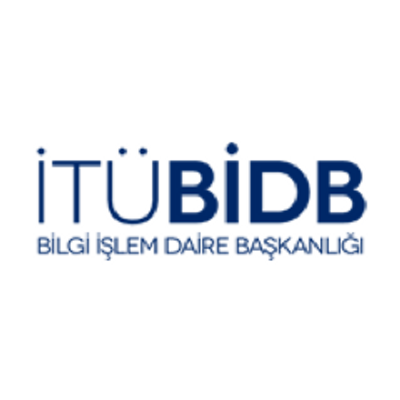 İTÜ Kurumsal Stratejik Planı ile İTÜ BİDB Stratejik Planın Uyumluluk TablosuDoğru ve güncel bilgiye her yerden kesintisiz, hızlı, güvenli ve kolay erişimÜniversite bilgisayar ağının ve internetin kesintisiz, hızlı, yönetilebilir ve güvenli olmasıKablosuz internet kapsama alanının kapalı alanlarda %90’a çıkartılmasıBilgisayar ağında ana dağılım noktaları arası hızın 10Gbps olmasıVeri merkezi ile omurga arası iletişim hızının 40Gbps olmasıBilgisayar ağında anahtar cihazların yedekliliğinin sağlanmasıİTÜ kablolu ve İTÜ/Misafir kablosuz ağına bağlanan cihazların isimsiz girişleri engelleyecek biçimde düzenlenmesiULAKNET internet çıkışının yedeklenmesiTuzla Kampüsünün İTÜ/Net bağlantısının en az 200Mbps olmasıSiber tehditlerin bertaraf edilebilmesi için saldırı tespit ve engelleme çözümlerinin uygulanmasıİTÜ ağının kullanımına ilişkin performans ölçütlerinin raporlanabilir olması için gerekli altyapının hazırlanmasıTüm İTÜ web sitelerindeki bilgileri güncel ve doğru olarak görsel bir biçimde sunmakPersonel listesi, öğretim üyesi listesi, kurul üyeleri gibi bilgileri otomatik olarak çekerek web sitelerinde anlık durumu gösterecek web sitesi bileşenlerinin hazırlanmasıGörsel tasarım ofisinin kurulmasıİTÜ ana sayfasındaki tek bir noktadan arama yapılarak İTÜ ile ilgili bilgilere (dersler, öğretim üyeleri, kişiler, yayınlar, projeler, araştırma grupları, laboratuvarlar vb.) ulaşılabilmesi Rehber uygulamasının güncellenmesiAkademik Portal geliştirilmesiİTÜ içindeki yapısal verilerde çalışacak arama motorunun geliştirilmesiİTÜ Mobil Uygulamasının güncellenmesiKampüs ve bina haritalarına mobil olarak erişilebilmesi, gezinti yapılabilmesiAcil durum ve benzeri durumlar için mesaj iletilebilmesi, güvenlik veya sağlık yardımı talep edilebilmesiNinova e-Eğitim Sisteminin mobil sürümünün geliştirilmesiAraştırmacıların gereksinimlerini karşılayacak bilgi işlem altyapısının ve araştırma sonuçlarının paylaşımı ile ilgili sistemlerinin kurulmasıTüm akademik faaliyetlerin tek bir noktadan bir defa girilmesi, bu bilgilere gereksinim duyan birimlere/uygulamalara otomatik iletilmesiİTÜ Portal içerisinde Akademik Portal bölümü açılması, yayın, araştırma alanı, proje, çalışma grubu ve benzeri faaliyetlerin buradan yönetilmesiYÖKSİS ile entegrasyon sağlanmasıARBİS ile entegrasyon sağlanmasıSCOPUS, WoS vb. dizinlerden yayınların toplanmasıAraştırma sonuçlarının yayınlanmasıİTÜ’de yapılan tüm çalışmaların (tez, proje raporu, araştırma sonuçları vb.) elektronik ortamdan erişilebilir hâle getirilmesiAraştırma için alınan sunucu bilgisayarların BİDB sistem odasında barındırılabilmesi, bakımının ve yönetiminin BİDB tarafından yapılmasıProjelerde kullanılmak üzere IaaS ve PaaS bulut ortamlarının, destek ve ölçümlendirme altyapısının hazırlanmasıE-Eğitim stratejisi ile paralel olarak eğitimde uygun altyapının kurulması, yeni teknolojilerin ve uygulamaların adapte edilmesiEğitim Yönetim Sistemi (LMS) Ninova ürünün geliştirilmesi ve kullanılırlılığının artırılmasıNinova içinden sınav yapılabilmesiNinova’nın ABET süreçleri ile entegre edilmesi, program çıktıları ile performans kriterlerinin takibinin Ninova ile yapılabilmesinin sağlanmasıABET ders dosyalarında bulunması gereken bilgilerin Ninova’da çevrimiçi saklanmasıUzaktan eğitim ile ilgili altyapının kurulmasıÇevrimiçi ve çevrimdışı uzaktan eğitim yazılımlarının tedarik edilmesi, geliştirilmesi ve entegrasyonuKurumsal bilgi mimarisinin kurulmasıKurumsal organizasyon yapısının analiz edilmesiKurumsal organizasyon ağacının çıkartılması, organizasyon yapısının yönetilebilmesi için yazılımsal altyapının kurulmasıKurumsal görev yetki ve sorumlulukların çıkartılması, yönetilmesi için yazılımsal altyapının kurulmasıGörevlendirme ve görev değişikliklerine ilişkin süreçlerin geliştirilerek, yetkilerin dinamik ve güncel tutulmasını sağlamakKurumsal servis yolu  (ESB) mimarisinin tesis edilmesiTemel personel bilgileri servislerinin sunulmasıÖğrenci İşleri Daire Başkanlığı ile entegrasyon sağlanması verilerin alınmasıKütüphane Daire Başkanlığı ile entegrasyon sağlanması, verilerin alınmasıDenetimli, verimli ve izlenebilir yönetim süreçleri ile kaliteli bilgi akışının sağlanması, veri odaklı yönetim ortamının kurulmasıElektronik Belge Yönetim Sisteminin geliştirilmesi ve kurumda güvenli bir biçimde işler hâle getirilmesiGerekli personel için e-imza ve mobil imza alınması, entegrasyonuEBYS geliştirilmesiTSE13298 T1 standardının (1 milyon belge ile) alınmasıKurulan EBYS için zafiyet (vulnerability)  ve zorlama testi (penetration test) hizmetlerinin dışarıdan alınarak EBYS’nin güvenlik seviyesinin belirlenmesiKurumsal süreçlerin otomasyonunun sağlanmasıSüreçlerin dokümante edilmesiİş süreç otomasyonu (BPA) ile ilgili yazılımsal altyapının geliştirilmesi/tedarik edilmesiİş geliştirme ve süreç modelleme ekibinin kurulmasıKurumsal stratejik planlamada belirtilen anahtar performans göstergelerinin, ilgili yazılım sistemlerinden otomatik olarak üretilmesi ve izlenebilir bir ortam oluşturulmasıBT hizmetlerinin mükemmelleştirilmesiİTÜ Bilgi İşlem Daire Başkanlığının fiziksel koşullarının iyileştirilmesiYeni bina yapılmasıÇalışanların kullandıkları donanımların iyileştirilmesiFelaket Kurtarma Merkezi (FKM) kurulmasıOlası bir felaket durumunda kullanılmak üzere yeterli teknik ve teknolojik imkanlara sahip bir fiziksel alanın oluşturulmasıMerkezi sistem odası ve FKM’de kullanılmak üzere en az 500 LTO4 kaset kapasiteli yedekleme ünitesinin tedarik edilmesiOlası bir felaket durumunda www.itu.edu.tr ana sayfasının çalışır durumda kalmasının sağlanmasıYerinde destek hizmetlerinin geliştirilmesiBİDB tahsisli bir araç ile talep üzerine birimlere yerinde destek verilmesi, servis için cihazların merkeze getirilmesiFakültelerde ve kritik birimlerde Bilgi İşlem Daire Başkanlığına bağlı destek ofislerinin oluşturulması ve birinci basamak olarak bu ofislerden destek verilmesiBT Hizmetlerine dair geri bildirimlerin toplanmasıVeti üstünden kullanıcı deneyimlerini ölçmek adına anket hazırlanması, İTÜ Kullanışlılık Laboratuvarında ölçümlenmesi ve yayınlanmasıFakülteler ile birebir görüşmeler yapılarak taleplerin dinlenmesiOkul içerisindeki diğer bilgi işlem birimleri ile periyodik koordinasyon toplantıları yapılmasıBT Hizmet alt yapısının iyileştirilmesi ve geliştirilmesiEkonomik ömrü dolan sunucu, veri depolama ve veri yedekleme donanımlarının yenilenmesiVeri merkezi ağ sistemlerinin yedekli hale getirilmesi amacı ile her kabinet üstüne çift anahtarlama cihazı takılmasıVeri depolama kapasitesinin arttırılmasıVeri yedekleme kapasitesinin veri depolama kapasitesinin 3 katına çıkarılmasıAnti Spam tarafının iyileştirilmesi için ürün satın alınmasıSunucularla arayüzler arasındaki otorite servislerinin arttırılmasıSunucu parkurunun daha verimli kullanılması adına özel bulut yapısına geçilmesiİdari birimlere sunulan hizmetlerin geliştirilmesiİdari birimlerde kullanılan bilgisayarların ince istemci yapısına geçirilmesiRektörlük ile sınırlı olan idari birim desteğinin tüm okula yaygınlaştırılmasıTüm bilişim yatırımlarının denetimli yapılmasıBilişim harcama bütçesinin oluşturulmasıTüm bilişim alım taleplerinin daire başkanlığı tarafından incelenmesi ve onaylandıktan sonra alınmasıTüm BT hizmetlerinin yönetiminin ele alınmasıÖğrenci işleri tarafından verilen hizmetlerin sunulduğu sunucu yönetimlerinin ve kurulumlarının yapılmasıKütüphane tarafından verilen hizmetlere ait sunucuların yönetim ve kurulumlarının yapılmasıFakülteler tarafından yönetilen alan adlarının merkeze alınması ve yönetim için fakültere arayüzler verilmesiKampüs alanı içerisinde bulunan ve İTÜ/NET ile bağlantısı olan 3. katman cihazların yetkilerinin devralınmasıKullanıcıların BT Hizmet deneyiminin arttırılmasıKullanıcılara kullanmak istedikleri hizmetleri seçebilecekleri arayüzler hazırlanmasıİTÜ/BULUT hizmetlerinin geliştirilmesiBULUT depolama alanına dropbox benzeri bir yapı gibi her türlü ortamdan veri aktarımının sağlanmasıKullanıcıların BULUT altındaki verilerinin günlük yedeklerini kendilerinin geri dönebilmesi için gereken suncu kurulumlarının yapılması ve arayüzlerin yazılmasıBULUT kullanıcı kotalarının 2 katına çıkarılmasıBT personelinin niceliğinin ve niteliğinin artırılmasıBİDB personelinin niceliğinin artırılarak 2020’de 50 kişi olmasıSözleşmeli Bilişim Personeli ile Devlet Personel Başkanlığı’ndan ek kadro talep edilmesiHizmet alımı bütçesinin artırılmasıPersonelin niteliğinin artırılması için kurum içi eğitimlere katılan personel sayısının artırılmasıPersonelin kurum dışı eğitimlere katılmasının sağlanmasıHizmet alımı projelerinde eğitim ile ilgili madde eklenmesiPersonelin sertifikasyon eğitimlerine katılımının desteklenmesiBT Hizmetlerine dair bilincin arttırılmasıbidb.itu.edu.tr sayfasının iyileştirilmesi ve geliştirilmesiHizmetlere ait doküman sayısının arttırılmasıSeyirdefteri altındaki makale sayısının arttırılmasıBilgi İşlem Daire Başkanlığına yazılı olarak yapılan taleplere ait süreç açıklamalarının ve başvuru formlarının girilmesiSunulan hizmetlere dair eğitimler verilmesiKişisel web alanı nasıl hazırlarım çalıştaylarının yapılmasıİTÜ/BULUT depolama alanımı nasıl kullanabilirim çalıştaylarının yapılmasıNinova üstünde bir hoca olarak neler yapabilirim çalıştaylarının yapılmasıportal.itu.edu.tr sayfası üstünden neler yapabilirim çalıştaylarının yapılmasıBT Hizmetlerinde güvenlik konulu eğitimler verilmesiE-posta tabanlı güvenlik zaafiyetleri hakkında eğitimler verilmesiKurumsal verilerin önemi ve güvenliği hakkında eğitimler verilmesiKişisel verilerin önemi ve güvenliği konulu eğitimler verilmesiÖz (Döner Sermaye) gelirlerin arttırılmasıEğitimler verilmesiCisco ağ eğitimleri verilmesiAlcatel ağ eğitimlerinin verilmesiLinux eğitimlerinin verilmesiYazılım eğitimlerinin verilmesiDanışmanlık hizmetlerinin verilmesiÜrün satılmasıNinova (LMS) sisteminin satılması,İTÜ/Bilgi Ekranı sisteminin satılması,Etki AlanıAmaçEğitimAraştırmaYönetimselA1. Doğru ve güncel bilgiye her yerden kesintisiz, hızlı, güvenli ve kolay erişimAraştırmaA2.Araştırmacıların gereksinimlerini karşılayacak bilgi işlem altyapısının ve araştırma sonuçlarının paylaşımı ile ilgili sistemlerinin kurulmasıEğitimA3.E-Eğitim stratejisi ile paralel olarak eğitimde uygun altyapının kurulması, yeni teknolojilerin ve uygulamaların adapte edilmesiYönetimselA4.Kurumsal bilgi mimarisinin kurulmasıA5.Denetimli, verimli ve izlenebilir yönetim süreçleri ile kaliteli bilgi akışının sağlanması, veri odaklı yönetim ortamının kurulmasıBT HizmetleriA6.BT hizmetlerinin mükemmelleştirilmesiA7.BT personelinin niceliğinin ve niteliğinin artırılmasıA8.BT hizmetlerine dair bilincin arttırılmasıA9.Öz gelirlerin arttırılmasıİTÜ Stratejik AmacıİTÜ BİDB Stratejik AmacıA1. Doğru ve güncel bilgiye her yerden kesintisiz, hızlı, güvenli ve kolay erişimA2.Araştırmacıların gereksinimlerini karşılayacak bilgi işlem altyapısının ve araştırma sonuçlarının paylaşımı ile ilgili sistemlerinin kurulmasıA3.E-Eğitim stratejisi ile paralel olarak eğitimde uygun altyapının kurulması, yeni teknolojilerin ve uygulamaların adapte edilmesiA4.Kurumsal bilgi mimarisinin kurulmasıA5.Denetimli, verimli ve izlenebilir yönetim süreçleri ile kaliteli bilgi akışının sağlanması, veri odaklı yönetim ortamının kurulmasıA6.BT hizmetlerinin mükemmelleştirilmesiA7.BT personelinin niceliğinin ve niteliğinin artırılması